Diákfogalmazás! Régi vágyam volt kijutni más országba megismerkedni egy más ország kultúrájával. Az utazás nagy élmény volt. Mirandela egy nagyon szép város volt az időjárás kedvező. Olajfa ültetvényeik, szőlő ültetvényeik és a hegyvidékei tája nagyon tetszet. Mivel ez egy szakmai gyakorlat a hangsúly a gyakorlati tapasztalat megszerzése volt. Egy mezőgazdasági vállalkozáshoz kerültem ahol a fő profil a gépek javítása és felújítása. Az alkalmazott szakemberek, akikkel együtt dolgoztam esztergálók, marók és gépjavítók voltak, akik nagyon segítőkészek, barátságosak és kedvesek voltak. Rengeteg tapasztalatot szereztem tőlük.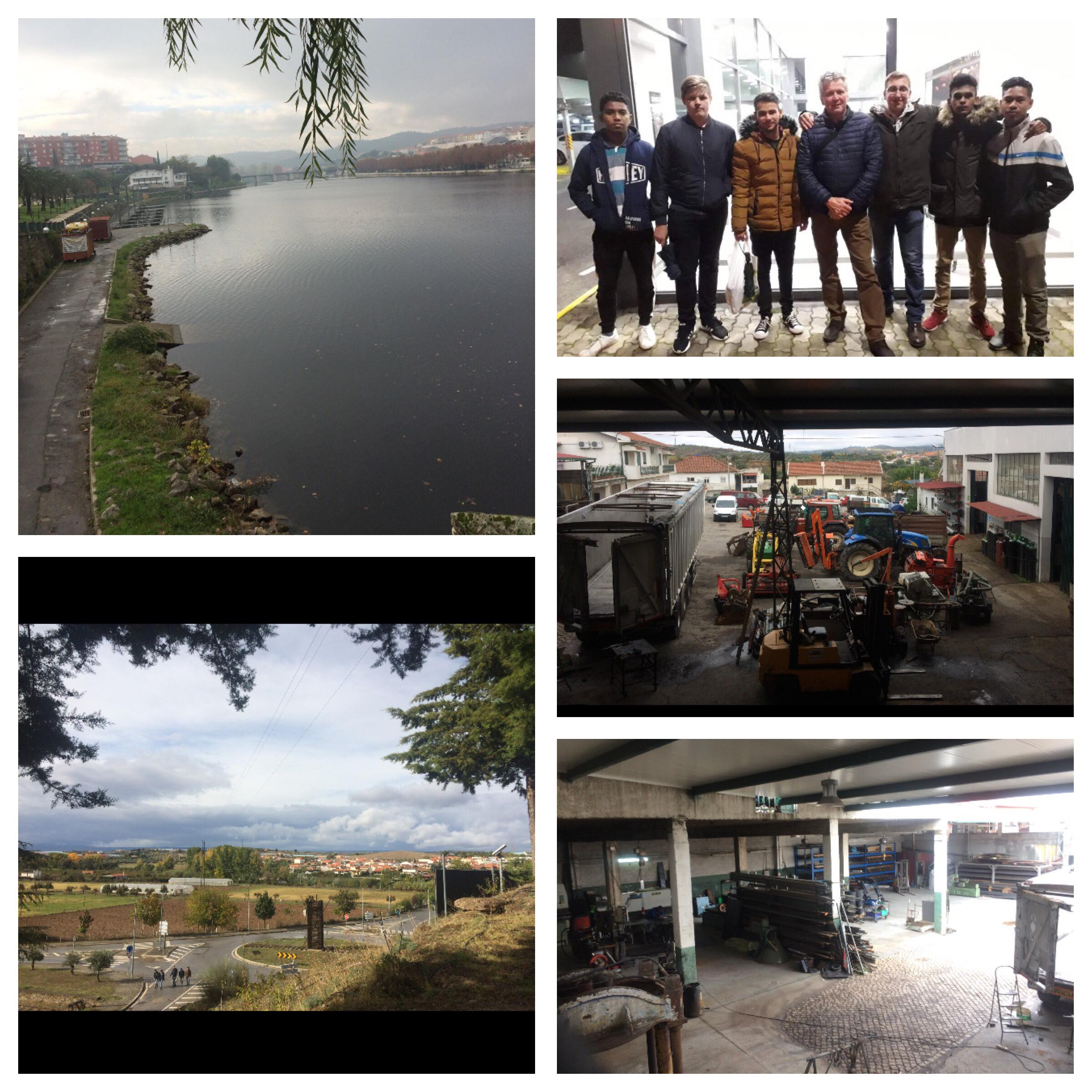 